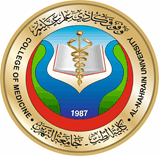 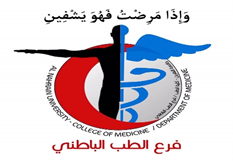 Respiratory Medicine BlueprintAcademic Year 2022 - 2023Fourth Year Respiratory Medicine Examination BlueprintPurpose of the examThe exam is designed to evaluate the knowledge, diagnostic reasoning, and clinical judgment skills expected of the certified junior doctor in the broad domain of Respiratory Medicine. The ability to make appropriate diagnostic and management decisions that have important consequences for patients will be assessed. The exam may require recognition of common as well as some rare clinical respiratory problems for which patients may consult a physician.Exam contentExam content is determined by a pre-established blueprint, or table of specifications. The blueprint is developed by Department of Medicine – College of Medicine – Al-Nahrain University and is reviewed annually and updated as needed for currency. Recent graduates, trainees, training program directors, and certified practitioners in the discipline are surveyed periodically to provide feedback and inform the blueprinting process.The primary Respiratory content categories of the blueprint are shown below, with the percentage assigned to each for a typical exam:Exam formatThe exam is composed of The Midterm written exam which compromises 25% of the final mark It is composed of 25 single-best-answer multiple-choice questionsShort Quizzes, essays, and other student-centered activities which compromise 5% of the final markThe Final written exam which compromises 70% of the final mark It is composed of up to 70 single-best-answer multiple-choice questions, and 4 grey cases.Most questions describe patient scenarios and ask about the work done (that is, tasks performed) by physicians during practice:Making a diagnosisOrdering and interpreting results of testsRecommending treatment or other patient careAssessing risk, determining prognosis, and applying principles from epidemiologic studiesUnderstanding the underlying pathophysiology of disease and basic science knowledge applicable to patient careIn all exams, clinical information presented may include patient photographs, radiographs, electrocardiograms, recordings of heart or lung sounds, and other media to illustrate relevant patient findings. The primary medical categories can be expanded for additional detail to show topics that may be covered in the exam. Each primary medical content category is listed below, with the percentage of the exam assigned to this content area. Below each major category are subsection topics and their assigned percentages in the exam.Please note: The percentages below describe content of a typical exam and are approximate; actual exam content may vary.Rhinitis, sinusitis, conjunctivitis	Allergic rhinitisAcute and chronic sinusitis Upper airway cough syndromeUpper respiratory tract infections	Common cold Pharyngitis EpiglottitisOther upper respiratory tract infections (pertussis)Lower respiratory tract infections	Bronchitis Pneumonia Lung abscess and aspiration pneumoniaTuberculosis (TB)Infections of the pleural space and empyemaPulmonary complications of HIV infection Nosocomial infections	Infection control including isolation Hospital-acquired infections and preventionPrevention of infectious disease	Prevention of tuberculosis (TB) Specific causative organisms	Viral diseases Chlamydial diseases Mycoplasmal diseases Bacterial diseasesMycoses (fungal infections) Protozoan Exercise- and cold-induced asthma             Allergic bronchopulmonary aspergillosis Nasal polyps and aspirin sensitivity Occupational asthmaAsthma and pregnancyAsthma mimics – (including vocal cord dysfunction) Undifferentiated asthmaOccupational asthmaChronic bronchitis and emphysema Other obstructive airway disease Alpha-1-antitrypsin deficiencyOccupational and environmental lung disease	Organic inhalations (hypersensitivity pneumonitis) Inorganic inhalations (pneumoconiosis) Restrictive lung disease other than interstitial lung and pleural diseasePulmonary complications of obesity Chest wall disorders Neuromuscular disordersUndifferentiated restrictive lung diseaseInterstitial lung disease	Idiopathic pulmonary fibrosis SarcoidosisRadiation pneumonitisDrug-induced interstitial lung disease Connective tissue disorders and vasculitis Eosinophilic pneumoniaAnti-glomerular basement membrane (Goodpasture's) syndromeNoninfectious pleural effusionInfections of the pleural space and empyema PneumothoraxBronchiectasis	Congenital lung disease Cystic fibrosisAcute respiratory distress syndrome (ARDS)Respiratory FailureOxygen delivery systems	Lung cancer	Paraneoplastic syndromes Undifferentiated lung cancerSolitary pulmonary noduleObesity-hypoventilation syndrome Obstructive sleep apneaHIV – Related lung diseases including pneumocystis Undifferentiated lung diseases due to immunosuppressionEvaluation of common pulmonary symptoms	Cough Dyspnea Hemoptysis                   Interpretation PFT                   Interpretation of ABG                  Interpretation of radiological features                   Smoking cessation Each exam will cover all the indicated clinical tasks in the approximate percentages  Questions will cover the following level of competences in the approximate percentagesRespiratory Content Category% of ExamAsthma8%COPD8%Bronchiectasis3%Diffuse Parenchymal Lung Diseases8%Upper Airway diseases3%Sleep Medicine3%Critical Care Medicine         8%   Lung Tumors6%Pleural Effusion 4%Lower Respiratory tract infections8%Health care associated infections8%Lung diseases in immunosuppressed 3%Miscellaneous5%Thoracic Surgery25%Total100%Clinical TaskPathophysiologyEtiologyBasic KnowledgeEpidemiology PrognosisRisk FactorsMaking DiagnosisEvaluating symptoms and SignsOrdering InvestigationsInterpreting InvestigationsRecommending TreatmentEvaluating treatment20%30%25%25%Level of CompetenceRecall of KnowledgeApplication of KnowledgeProblem solving25%40%35%